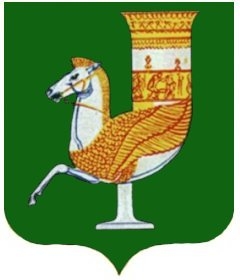 П  О  С  Т  А  Н  О  В  Л  Е  Н  И  Е   АДМИНИСТРАЦИИ   МУНИЦИПАЛЬНОГО  ОБРАЗОВАНИЯ «КРАСНОГВАРДЕЙСКИЙ  РАЙОН»От 30.03.2020 г. №191с. КрасногвардейскоеО внесении изменений в постановление администрации МО «Красногвардейский район» от 19.03.2020 г. № 158 « О мерах по снижению рисков завоза и распространения новой короновирусной инфекции (2019 nCoV)»Во исполнение указа Главы Республики Адыгея № 39 от 30.03.2020 года « О внесении изменения в Указ Главы Республики Адыгея от 18.03.2020 года № 27 «О введении режима повышенной готовности», руководствуясь  Уставом МО «Красногвардейский район»	ПОСТАНОВЛЯЮ:1. Внести изменения в постановление администрации МО «Красногвардейский район» от 19.03.2020 г. № 158 « О мерах по снижению рисков завоза и распространения новой короновирусной инфекции (2019 nCoV) изложив его в следующей редакции:«О мерах по снижению рисков завоза и распространения новой короновирусной инфекции (2019 nCoV)»В соответствии с  указами  Главы Республики Адыгея № 26 от 16.03.2020 года «О дополнительных мерах по снижению рисков завоза и распространения новой коронавирусной инфекции (2019-nCoV)», № 27 от 18.03.2020 года «О введении режима повышенной готовности», № 39 от 30.03.2020 года « О внесении изменения в Указ Главы Республики Адыгея от 18.03.2020 года № 27 «О введении режима повышенной готовности», руководствуясь  Уставом МО «Красногвардейский район»ПОСТАНОВЛЯЮ:1. Управлению образования администрации МО «Красногвардейский район» (Цеева М.К.) совместно с руководителями образовательных организаций Красногвардейского района: временно приостановить с 20 марта 2020 года по 12 апреля 2020 года включительно посещение обучающимися общеобразовательных организаций и  организаций дополнительного образования детей Красногвардейского района. При этом при наличии соответствующего решения родителей или иных законных представителей обеспечить для учеников 1 - 4 классов включительно работу дежурных групп численностью не более 12 обучающихся. Обеспечить соблюдение в указанных группах санитарного режима;организовать обучение обучающихся общеобразовательных организаций и организаций дополнительного образования детей Красногвардейского района с использованием дистанционной формы обучения в соответствии с приказом Министерства образования и науки Российской Федерации от 23 августа 2017 года № 816 «Об утверждении Порядка применения организациями, осуществляющими образовательную деятельность, электронного обучения, дистанционных образовательных технологий при реализации образовательных программ»;обеспечить выполнение в образовательных организациях Красногвардейского района мероприятий:а)	по выявлению воспитанников и обучающихся с признаками инфекционного заболевания (повышенная температура тела, кашель) и недопущению нахождения таких детей в образовательных организациях Красногвардейского района;б)	по проведению дезинфекции помещений в образовательных организациях Красногвардейского района в соответствии с рекомендациями главного государственного санитарного врача по Республике Адыгея.принять меры по свободному посещению дошкольных образовательных организаций Красногвардейского района.2. Управлению культуры и кино администрации МО «Красногвардейский район» (Клюкина М.В.) совместно с руководителями подведомственных учреждений, на период угрозы распространения новой коронавирусной инфекции (2019-nCoV) приостановить функционирование муниципальных учреждений культуры Красногвардейского района для посетителей.3. Заместителю главы администрации МО «Красногвардейский район» по вопросам строительства, ЖКХ, ТЭК, связи и транспорта (Мышкин А.Ю.),  принять меры по ограничению регулярных перевозок по муниципальным маршрутам МО «Красногвардейский район».  4. Отделу по молодежной политике и спорту администрации МО «Красногвардейский район» (Аббасов М.А.) на период угрозы распространения новой коронавирусной инфекции (2019-nCoV) отменить командирование спортсменов и тренеров физкультурноспортивных организаций для участия в спортивных и физкультурных мероприятиях за пределами Республики Адыгея, за исключением мероприятий, являющихся контрольными или отборочными к XXXII Олимпийским играм 2020 года в городе Токио (Япония).5. Управлению финансов администрации МО «Красногвардейский район» (Рындина Л.В.) предусмотреть финансовое обеспечение вводимых мер по предупреждению завоза и распространения новой коронавирусной инфекции (2019-nCoV) на территории Красногвардейского района в соответствии с требованиями действующего законодательства. 6. МП «Редакция «газеты «Дружба» (Ковалева И.М.) обеспечить информирование населения Красногвардейского района через средства массовой информации о мерах по обеспечению безопасности населения в связи с угрозой распространения новой коронавирусной инфекции (2019-nCoV).7. Рекомендовать главному врачу филиала ФБУЗ «Центр гигиены и эпидемиологии в РА» в Красногвардейском районе (Плотников Л.Л.),  и.о. главного врачу ГБУЗ РА «Красногвардейская ЦРБ» (Бахова А.А.), начальнику территориального отдела Управления Роспотребнадзора по РА по Красногвардейскому району (Мануйлова С.В.):1) организовать работу по реализации мер, предусмотренных постановлениями Главного государственного санитарного врача Российской Федерации о дополнительных мерах по снижению рисков завоза и распространения новой коронавирусной инфекции (2019-nCoV) и приказом Министерства здравоохранения Российской Федерации от 16 марта 2020 года № 171 «О временном порядке организации работы медицинских организаций в целях реализации мер по профилактике и снижению рисков распространения новой коронавирусной инфекции COVID-19».2) осуществлять контроль за деятельностью образовательных организаций по выявлению воспитанников и обучающихся с признаками инфекционного заболевания (повышенная температура тела, кашель) и недопущению нахождения таких детей в образовательных организациях Красногвардейского района;3)	усилить контроль за проведением образовательными организациями дезинфекции помещений в образовательных организациях Красногвардейского района в соответствии с рекомендациями главного государственного санитарного врача по Республике Адыгея.8. Рекомендовать ОМВД России по Красногвардейскому району (Бездетко А.А.), ОВО по Красногвардейскому району - Филиалу ФГКУ (ОВО ВНГ России по Республике Адыгея (Хасапетов С.В.), оказывать содействие органам местного самоуправления Красногвардейского района в реализации мер по противодействию распространения новой коронавирусной инфекции (2019-nCoV).9. Рекомендовать организациям и индивидуальным предпринимателям, осуществляющим торговлю деятельность, деятельность по управлению многоквартирными домами, деятельность по перевозке пассажиров и багажа общественным транспортом и легковым такси проводить дезинфекцию соответственно помещений, подъездов многоквартирных домов, транспортных средств в соответствии с рекомендациями главного государственного санитарного врача по Республике Адыгея.10. Рекомендовать руководителям предприятий, организаций, учреждений  Красногвардейского района независимо от их организационно-правовых форм, индивидуальным предпринимателям, осуществляющим деятельность на территории Красногвардейского района:а) воздержаться от направления работников в служебные командировки на территории иностранных государств, от проведения мероприятий с участием иностранных граждан, а также от участия в мероприятиях, проводимых иностранными государствами; б) принять меры, направленные на выявление работников с признаками инфекционного заболевания (повышенная температура тела, кашель) и недопущение нахождения таких работников на рабочем месте;в)	при поступлении запроса Управления Федеральной службы по надзору в сфере зашиты прав потребителей и благополучия человека по Республике Адыгея незамедлительно представлять информацию о всех контактах работника, заболевшего коронавирусом, в связи с исполнением им трудовых функций;г)	организовать мероприятия по усилению дезинфекционного режима в помещениях;д)	использовать внедрение дистанционных способов проведения собраний, совещаний и иных массовых мероприятий.11. Рекомендовать гражданам Российской Федерации, проживающим или временно находящимся на территории Красногвардейского района:а)	воздержаться от поездок за пределы Российской Федерации, а также от участия в массовых мероприятиях;б)	при появлении признаков инфекционного заболевания (повышенная температура тела, кашель) незамедлительно обращаться за медицинской помощью в медицинскую организацию по месту прикрепления;12. Рекомендовать лицам, прибывшим с территорий иностранных государств обеспечить самоизоляцию на дому в течение 14 дней со дня возвращения в Российскую Федерацию, осуществлять вызов медицинского работника амбулаторно-поликлинического учреждения по месту жительства для осмотра;13. Рекомендовать лицам, посещавшим иностранные государства, на территории которых зарегистрированы случаи новой коронавирусной инфекции (2019-nCoV) в соответствии с информацией на сайте Всемирной организации здравоохранения в информационно-телекоммуникационной сети «Интернет» (www.who.int), незамедлительно сообщить по номеру телефона 8(8772)53-49-97 и о своем возращении в Российскую Федерацию, месте, дате пребывания на указанных территориях.14. Руководителям структурных подразделений, а также должностным лицам администрации МО «Красногвардейский район», находящимся в непосредственном подчинении главы МО «Красногвардейский район» организовать разъяснительную работу среди населения Красногвардейского района по выполнению мер, предусмотренных Указом Главы Республики Адыгея от 18 марта 2020 года №» 27 «О  введении режима повышенной готовности».15. Рекомендовать руководителям органов местного самоуправления муниципального района и сельских поселений МО «Красногвардейский район» организовать разъяснительную работу среди населения Красногвардейского района по выполнению мер, предусмотренных Указом Главы Республики Адыгея от 18 марта 2020 года №» 27 «О  введении режима повышенной готовности».16. Определить должностным лицом, ответственным за осуществление мероприятий по предупреждению чрезвычайной ситуации на территории Красногвардейского района, первого заместителя главы администрации МО «Красногвардейский район» Коротких А.В.17. Оперативному штабу по предупреждению завоза и распространения новой коронавирусной инфекции (2019-nCoV) на территории МО «Красногвардейский район», созданному постановлением администрации МО «Красногвардейский район» от 23.03.2020 года № 164 «О создании оперативного штаба по предупреждению завоза и распространения новой короновирусной инфекции (2019-nCoV) на территории МО «Красногвардейский район», принимать оперативные меры, направленные на реализацию федеральных нормативных правовых актов и нормативных правовых актов Республики Адыгея, принятых по предупреждению завоза и распространения новой коронавирусной инфекции (2019-nCoV).18. Структурным подразделениям администрации МО «Красногвардейский район», подведомственным учреждениям администрации МО «Красногвардейский район» обеспечить выполнение дополнительных мер по снижению рисков завоза и распространения новой коронавирусной инфекции (2019-nCoV),  предусмотренных настоящим постановлением.19. Ограничения, установленные настоящим постановлением, действуют в части, не противоречащей мерам по недопущению распространения новой коронавирусной инфекции (2019-nCoV), установленным федеральными нормативными правовыми актами, нормативными правовыми актами органов государственной власти Республики Адыгея.	20.  Опубликовать настоящее постановление в газете Красногвардейского района «Дружба» и разместить на официальном сайте администрации района в сети «Интернет». 	21.Контроль за исполнением данного постановления оставляю за собой.	22. Настоящее постановление вступает в силу с момента его подписания. Глава МО «Красногвардейский район»					           А.Т. Османов        